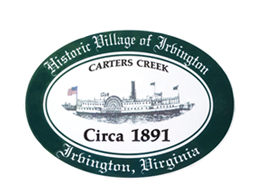 THE TOWN OF IRVINGTON PLANNING COMMISSION PUBLIC MEETING ON RESULTS OF TOWN SURVEYIRVINGTON BAPTIST CHURCH, 53 King Carter Dr., IRVINGTON, VAThursday, Nov 10, 2022; 5:30PMAgendaCall to order – Tom ChapmanRoll Call - T. ChapmanOverview of Survey and Steps to update Comprehensive PlanPublic Comment on Survey Results- limit of 3 minutes per personPlease base comments on your review of the survey results.  The survey results are available on the Town website under “Planning Commission” or with the meeting agenda.Adjourn